NORMAS DE ATENCIÓN PARA LOS BENEFICIARIOS DE:OSPESE (Obra Social del Personal de Seguridad Pública CABA)Vigencia: 14 de Agosto de 2023MODALIDAD DE COBERTURACoseguro de la obra social primaria (OSDE).El afiliado concurrirá a la farmacia provisto de la receta de OSDE y el Documento Nacional de Identidad (DNI) del beneficiario.La farmacia expenderá la receta de OSDE como lo hace habitualmente facturándola a OSDE.Cuando los medicamentos prescriptos se encuentren dentro de los “PRODUCTOS CON COBERTURA OSDE”, y el afiliado presente su Documento Nacional de Identidad (DNI), la farmacia efectuará un descuento adicional del 40% calculado sobre a cargo del afiliado para cada producto (se exceptúa del coseguro a los beneficiarios con coberturas del 100% a cargo de OSDE)40% de descuento calculado sobre el importe a cargo del beneficiarioEjemplo 1:Con cobertura OSDE del 40% del PVP:PVP: $100Cobertura OSDE 40%= $ 40 PVPA cargo del beneficiario: $ 60Cobertura coseguro OSPESE 40% del a cargo del beneficiario: $ 24 El beneficiario Paga: $ 100 - $ 40 - $ 24 = $ 36Ejemplo 2:Con cobertura OSDE del 70% del PVP:PVP: $100Cobertura OSDE 70%= $ 70 PVPA cargo del beneficiario: $ 30Cobertura coseguro OSPESE 40% del a cargo del beneficiario: $ 12 El beneficiario Paga: $ 100 - $ 70 - $ 12 = $ 18PRODUCTOS CON COBERTURA:Medicamentos con cobertura según OSDE para sus planes ambulatorios.VALIDACION ON LINE OBLIGATORIALa farmacia validará en forma ON LINE la vigencia del beneficio de OSPESE, los productos prescriptos, precios vigentes, descuentos, etc. ingresando al sitio web https://sinval.ddaval.com.ar/ (para homologar su sistema de facturación remita un mail a: franciscofigueroa@audibaires.com.ar)Para verificar el beneficio el validador requiere el ingreso del Nº de beneficiario de OSDE o el DNI del afiliado de OSPESE.El “código de autorización” que informa el validador deberá colocarse visible al frente de la copia, del ticket o factura la cual debe contener la descripción de los medicamentos, precios unitarios, totales, a cargo de OSPESE. En el caso de imprimir el váucher que emite el sistema de validación, deberá adjuntarse a la copia del ticket o factura. El váucher, el ticket o la factura deben se conformados por el beneficiario o tercero indicando Nº de DNI, Apellido y Nombres, Domicilio y Teléfono en original. Sello de la farmacia y firma del responsable también en original.DE LA PRESCRIPCION Y VENCIMIENTOSLa receta deberá cumplir indefectiblemente con las normativas del OSDEPrescripción, cantidad de Items y receta OSDELa receta de OSDE debe estar prescripta a nombre del beneficiario de OSPESE o sus familiares a cargo sin excepción. La farmacia deberá verificar la existencia del afiliado en el padrón, de acuerdo a lo establecido en el Punto 2.Se aceptarán la cantidad de R/P distintos por afiliado/mes que OSDE acepte (este control lo realiza el validador on line de OSDE) PRESENTACIÓN Y FACTURACIÓNLos váucher de validación, copias de tickets o facturas con su correspondiente código de validación, conformados por el afiliado o tercero, se presentarán mensualmente.Todo ticket o factura que no contenga el código de validación o el váucher adherido y la conformidad del beneficiario o tercero, será indefectiblemente debitado.No se requiere copia de la receta original ni de los troqueles.MODELO DE CREDENCIAL OSDE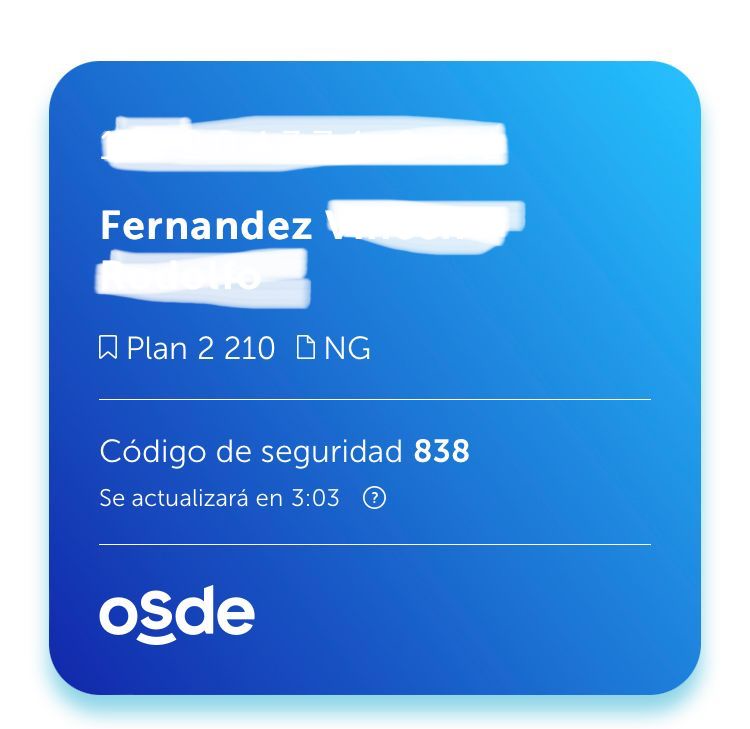 Pantalla de acceso al validador: 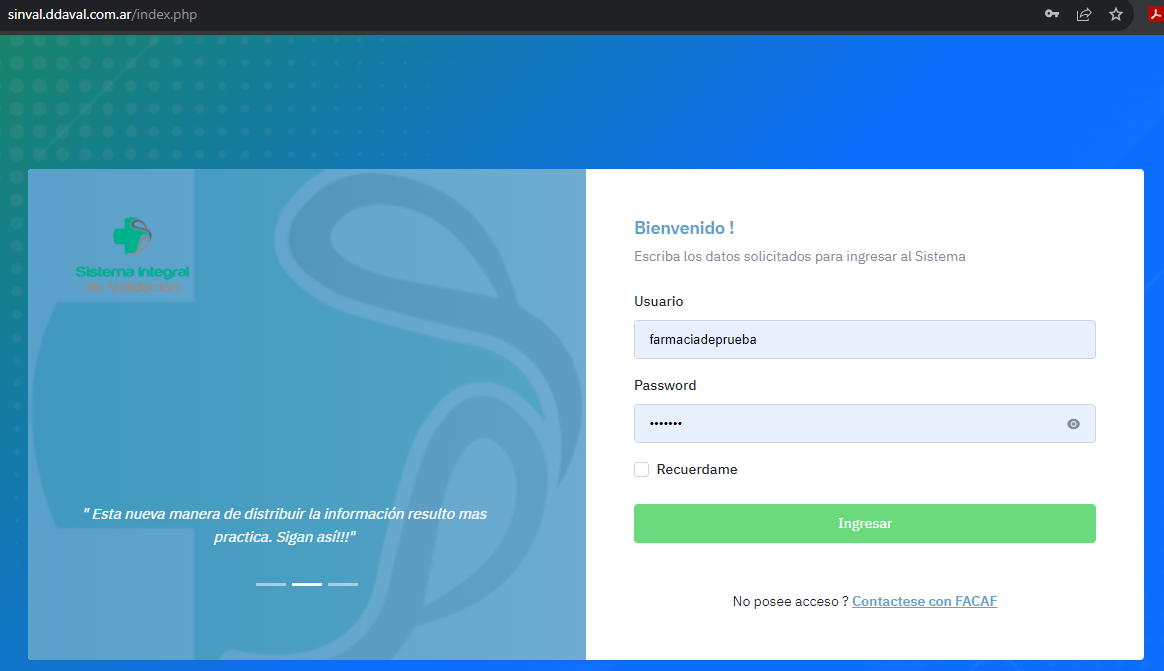 Al ingresar se visualizarán los validadores disponibles, seleccione OSPESE: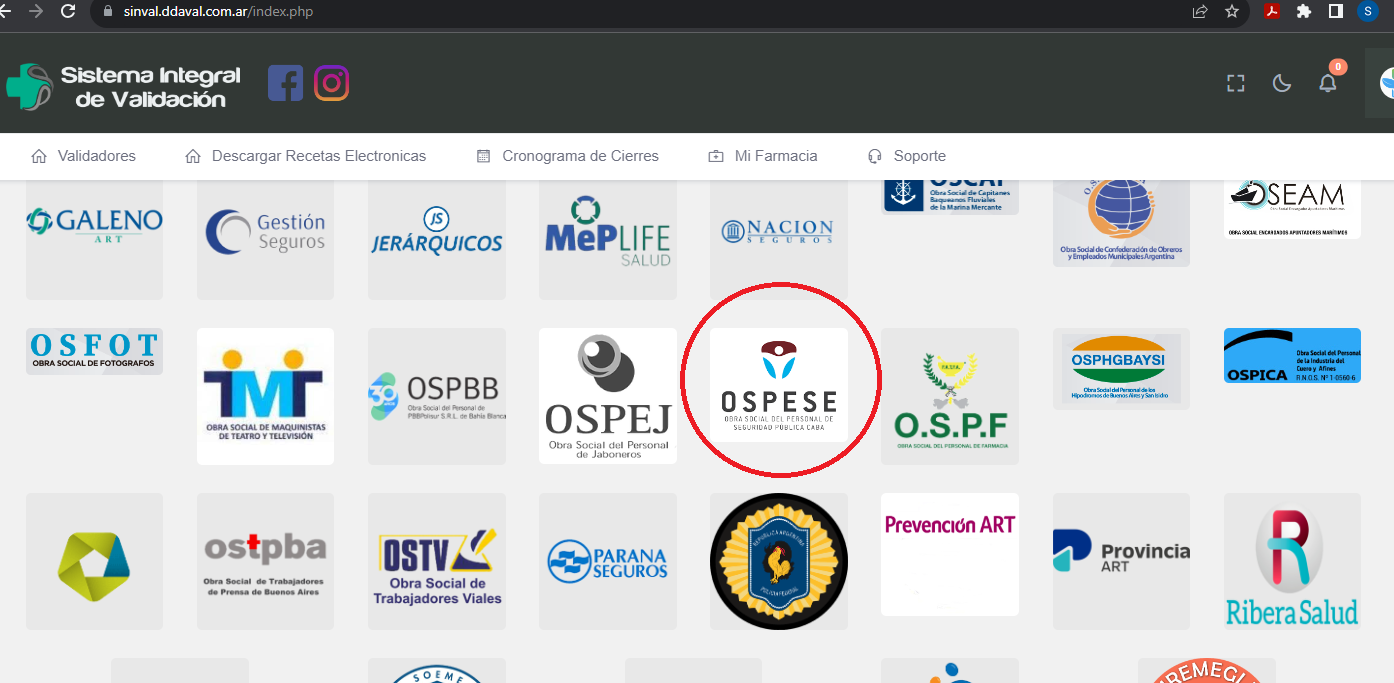 Ejemplo Validación OSPESE: (La búsqueda del afiliado puede realizarse por Nº de credencial de OSDE o por DNI)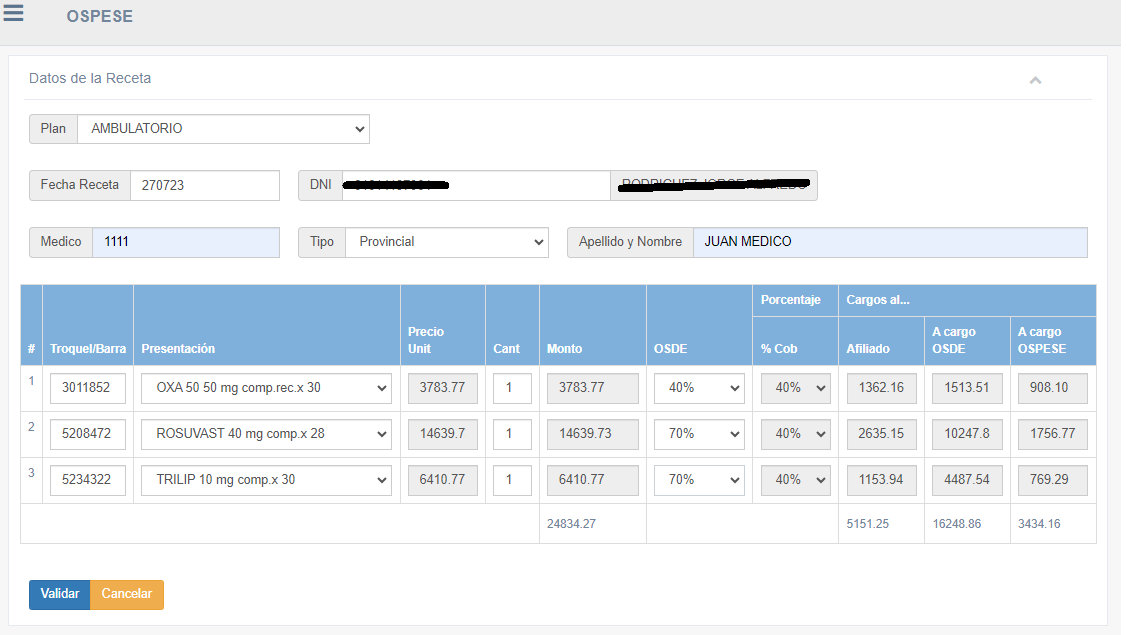 Váucher que emite el validador: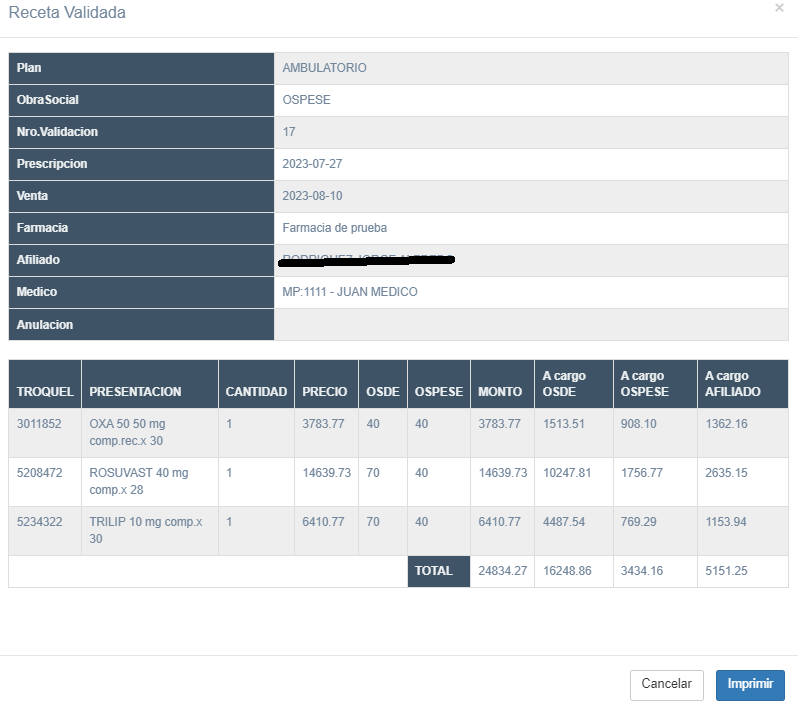 